نموذج  مرجع الشخصية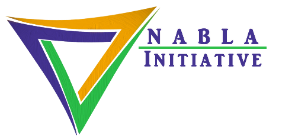 هذا مرجع للبحث عن هذا المنصب:اذكر اسمك وسجل المدة التي عرفت فيها المرشح لهذا المنصب.ما هي علاقتك الفريدة التي تجعلك تتحدث عن شخصيته / شخصيتها؟شارك بعشر كلمات واصفه لوصف شخصيته/شخصيتها.اوصف حالته/ حالتها الروحية والاجتماعية والمهنية وغيرها, و تحدث عن استقامته/ استقامتها والنزاهه التي تعكس إلتزامه/ إلتزمها المسيحي.هل يستجيب/تستجيب بشكل جيد للسلطة ويتفاعل/ تتفاعل بشكل جيد مع الآخرين؟علّق على قدرته على التناغم مع احتياجات من حوله / لها  وتلبيتها.هل تعتقد أن يمكنه / يمكنها العمل بشكل مستقل و أيضاً التعاون مع فريق عالمي؟هل يمكنك التحدث عن حساسيته/حساسيتها الثقافية وقدرته على التعامل مع متطلبات السفر الدولي؟هل لديك أي تحفظات أو مخاوف بشأن خدمته/خدمتها في هذا الدور؟الرجاء إضافة أي تعليقات أخرى له/ لها.